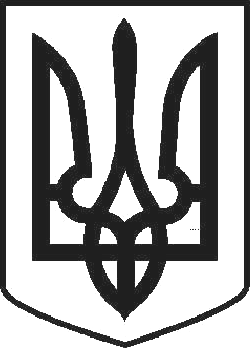 УКРАЇНАЧОРТКІВСЬКА МІСЬКА РАДА ТРИДЦЯТЬ СЬОМА СЕСІЯ СЬОМОГО СКЛИКАННЯРІШЕННЯвід	20 квітня 2018 року	№ 1033м. ЧортківПро внесення змін  до рішення міської ради від 12 грудня 2017 року №916«Про внесення змін до рішення міської ради від 23 грудня 2016 року №490«Про	затвердження	Програми	розвитку	малого	та	середнього підприємництва міста Чорткова на 2017-2018 роки»З метою сприяння розвитку малого та середнього підприємництва в м. Чорткові, керуючись статтею 26 Закону України «Про місцеве самоврядування в Україні», міська радаВИРІШИЛА:Внести зміни в підпункт 7 «Сприяння розвитку та підтримки підприємницької діяльності у виробництві» пункту 2 «Фінансово-кредитна, матеріально-технічна та інвестиційна підтримка малого підприємництва» розділу IV «Заходи до програми розвитку малого і середнього підприємництва міста Чорткова на 2017-2018 роки» та викласти його в наступній редакції,«Часткова компенсація відсоткових ставок за кредитами, що надаються на реалізацію проектів суб’єктів малого і середнього підприємництва у виробництві та сфері послуг».Копію рішення направити в фінансове управління, відділ бухгалтерського обліку і звітності та відділ економічного розвитку, інвестицій та комунальної власності міської ради.Контроль за організацією виконання рішення покласти на заступника міського голови з питань діяльності виконавчих органів влади Тимофія Р.М. та на постійну комісію міської ради з бюджетно-фінансових, економічних питань, комунального майна та інвестицій.Міський голова	Володимир ШМАТЬКО